Пояснительная записка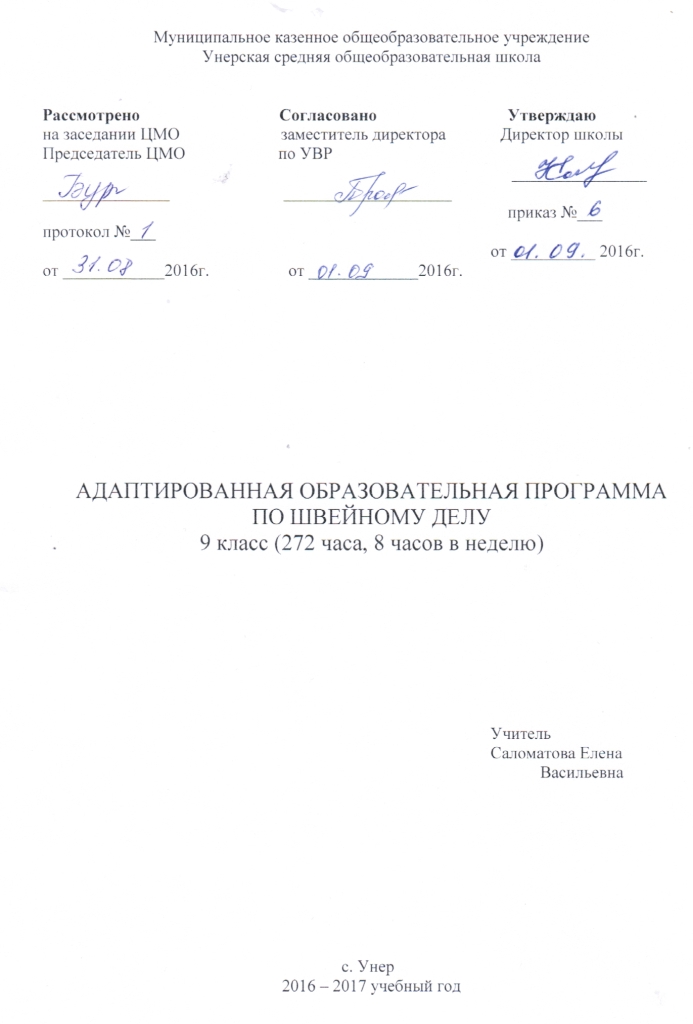    Рабочая программа по швейному делу ориентировке составлена на основе примерной адаптированной основной общеобразовательной программы для обучающихся с умственной отсталостью (интеллектуальными нарушениями) (вариант 1).Содержание программы по швейному делу ориентировке составляют тринадцати разделов: Промышленные швейные машины. Волокна, ткани и нетканые материалы. Обработка отдельных деталей и узлов плечевых швейных изделий. Изготовление цельнокроеного платья. Изготовление платья, отрезного по линии талии или по линии бедер. Раскрой и пошив платья, отрезанного по линии талии или по линии бедер. Работа с готовыми выкройками и чертежами одежды в журналах мод. Раскрой по готовым выкройкам и пошив изделия. Технология изготовления прямого цельнокроеного платья, применяемая в массовом производстве одежды. Технология изготовления поясных изделий, применяемая в массовом производстве одежды. Обработка отдельных деталей и узлов поясных швейных изделий. Изготовление брюк на основе готовой выкройки. Организация труда и производства на швейных предприятиях.Коммуникативная направленность является основной отличительной чертой каждого из тринадцати разделов.Программа предполагает обучение в объеме 272 из расчета34 часов в год, 8 часов в неделю. Общая характеристика учебного предметаОсновной задачей коррекционной школы является подготовка детей с ограниченными возможностями здоровья к трудовой деятельности. Предметом особого внимания является практическое воплощение одного из ведущих принципов государственной политики в области образования – принципа адаптивности системы образования к уровням и особенностям развития и подготовки обучающихся. Программа по швейному делу является базовой. Изучение швейного дела начинается с 6 класса. В программу включен достаточно сложный и насыщенный материал.Цель программы – подготовить школьников к поступлению в ПУ соответствующего типа и профиля. Содержание уроков направлено на повышение уровня мотивации учения, познавательной активности учащихся с нарушениями развития, воспитание у них высокой культуры труда, усвоение ими необходимого объема знаний, формирование профессиональных умений по швейному делу, на развитие способности к осознанной регуляции трудовой деятельности.Основной целью курса является овладение общетрудовыми и специальными умениями и навыками в области технологии изготовления женской и детской легкой одежды.Достижение цели предполагает решение ряда задач:формирование прочных профессионально-трудовых умений и навыков;развитие мышления, способности к пространственному анализу;формирование эстетических представлений и вкуса;воспитание культуры труда и умение использовать в практической деятельности общеобразовательных знаний и навыков.Требования к уровню подготовки обучающихся (воспитанников) Должны владеть компетенциями:- информационно-коммуникативными (умение выслушивать и принимать во внимание взгляды других людей, умение самовыражать себя в творческой работе, сотрудничать и работать в команде);- социальными (умение видеть связи между настоящими и прошлыми событиями, умение сделать посильный вклад в коллективный проект, умение организовывать свою деятельность);- эмоционально-ценностными (умение быть упорными  и стойкими перед возникшими трудностямиПо окончании VIII классов учащиеся должны знать:- строение и основные свойства хлопчатобумажных, шерстяных и шелковых тканей (из натуральных и искусственных волокон) и их применение, полную характеристику стачных швов (взаутюжку, в разутюжку, обтачных): ширину их в изделиях легкого платья, последовательность соединения основных деталей поясных и плечевых изделий.Должны уметь:- распознавать ткань, качественно выполнять все виды швов, обрабатывать срезы швов, верхние и нижние срезы поясных изделий, составлять план пошива легкой одежды, состоящей из основных деталей, выполнять мелкий ремонт одежды.-  рационально организовывать рабочее место;-  составлять последовательность выполнения технологических операций для изготовления изделия;-  выбирать материалы, инструменты и оборудование для выполнения работ;- выполнять технологические операции с использованием ручных инструментов, приспособлений, машин и оборудования;-  соблюдать требования безопасности труда и правила пользования ручными инструментами, машинами и оборудованием;- осуществлять доступными средствами контроль качества изготавливаемого изделия (детали).использовать приобретенные знания и умения в практической деятельности и повседневной жизни:- мелкого ремонта изделий из различных материалов;-создания изделий с использованием ручных инструментов, машин, оборудования и приспособлений;                                            - контроля качества выполняемых работ с применением измерительных, контрольных и разметочных инструментов;- обеспечения безопасности труда.                                         Ожидаемые результаты:         Ожидаемые результаты освоения обучающимися 9 класса выделенных образовательных областей, исходя из представленных в них содержательных линий,  согласно Концепции «Специальных федеральных государственных образовательных стандартов для детей с ограниченными возможностями здоровья» включают два компонента: «академический» и формирование жизненной компетенции, а именно:- овладение обучающимися трудовыми знаниями и умениями, необходимых для выполнения практических работ; - овладение правилами и приемами выполнения ручных и машинных работ;- овладение способами в формировании профессиональных планов и в выборе профессии.Формы оценивания:Учитель должен подходить к оценочному баллу индивидуально, учитывая при оценочном суждении следующие моменты:Качество изготовленного школьником объекта работы и правильность применявшихся им практических действий (анализ работы).Прилежание ученика во время работы.Степень умственной отсталости.Уровень патологии органов зрения, слуха и речи.Уровень физического развития ученика.За теоретическую часть:Оценка «5» ставится ученику, если теоретический материал усвоен в полном объёме, изложен без существенных ошибок с применением профессиональной  терминологии.Оценка «4» ставится ученику, если в усвоении теоретического материала допущены незначительные пробелы, ошибки, материал изложен не точно, применялись дополнительные наводящие вопросы.Оценка «3» ставится ученику, если в усвоении теоретического материала имеются существенные пробелы, ответ не самостоятельный, применялись дополнительные наводящие вопросы.Оценка «2» ставится ученику, если в ответе допущены грубые ошибки, свидетельствующие о плохом усвоении теоретического материала даже при применении дополнительных наводящих вопросов.За практическую работу:Оценка «5» ставится ученику, если качество выполненной работы полностью соответствует технологическим требованиям и работа выполнена самостоятельно.Оценка «4» ставится ученику, если к качеству выполненной работы имеются замечания и качество частично не соответствует технологическим требованиям. Работа выполнена самостоятельно.Оценка «3» ставится ученику, если качество выполненной работы не соответствует технологическим требованиям. Работа выполнена с помощью учителя.Оценка «2» ставится ученику, если работа не выполнена.Содержание обучения.Вводное занятие (2ч)
Правила техники безопасности. Правила поведения в кабинете «Технология».Промышленные швейные машины. (10ч)Машинные стежки и строчки. Виды и обозначение промышленных швейных машин. Общие сведения о швейных машинах. Приспособления к промышленным швейным машинам. Неполадки в работе швейной машины. Уход за швейной машиной.Волокна, ткани и нетканые материалы. (16 ч.)Получение синтетических волокон. Свойства и применение синтетических волокон. Сведения о классификации тканей. Ассортимент тканей и синтетических волокон и нитей. Определение волокнистого состава тканей. Технологические свойства тканей и синтетических волокон и нитей. Дополнительные сведения о тканях из натуральных волокон. Нетканые материалы.Обработка отдельных деталей и узлов плечевых швейных изделий. (16 ч.)Моделирование рукавов. Обработка нижнего среза короткого рукава «фонарик». Плосколежащие воротники. Обработка плосколежащего воротника и соединение его с горловиной.Изготовление цельнокроеного платья. (12 ч.)Снятие мерок. Построение чертежа основы платья. Изготовление выкройки цельнокроеного платья прилегающего силуэта.Изготовление платья, отрезного по линии талии или по линии бедер. (16 ч.)Платье, отрезное по линии талии или по линии бедер. Изготовление выкройки платья, отрезного по линии талии или по линии бедер в масштабе 1:4. Соединение лифа с юбкой. Разработка фасонов платья, отрезного по линии талии или по линии бедер.Раскрой и пошив платья, отрезанного по линии талии или по линии бедер. (68 ч.)Изготовление выкройки отрезного платья. Выбор и описание фасона платья. Моделирование отрезного платья. Изготовление выкройки рукава. Моделирование рукава. Составление плана пошива платья выбранного фасона. Раскрой деталей платья. Подготовка деталей кроя к обработке. Подготовка платья к примерке. Проведение первой примерке. Устранение выявленных дефектов. Проведение второй примерки. Обработка вытачек. Обработка плечевых срезов лифа. Обработка подбортов. Обработка воротника. Соединение воротника с горловиной. Обработка рукавов с манжетой. Обработка боковых срезов и полотнищ юбки. Соединение лифа с юбкой. Соединение рукавов с проймой. Обработка нижнего среза. Разметка и обработка петель, пришивание пуговиц. Обработка пояса. Окончательная отделка изделия.Работа с готовыми выкройками и чертежами одежды в журналах мод. (10 ч.)Изготовление выкроек по чертежам одежды в натуральную величину. Изготовление выкроек в уменьшенном масштабе. Проверка выкройки в соответствии со своими размерами.Раскрой по готовым выкройкам и пошив изделия. (10 ч)Выбор фасона и его анализ. Перевод выкройки в натуральную величину. Подбор ткани, ниток и фурнитуры. Раскрой изделия. Подготовка деталей кроя к обработке. Составление плана пошива изделия. Пошив и отделка выбранного изделия. Окончательная отделка изделия.Технология изготовления прямого цельнокроеного платья, применяемая в массовом производстве одежды. (8 ч.)Изготовление лекал и раскрой деталей швейных изделий. Последовательность пошива цельнокроеного платья. Сведения об изделиях с рукавами рубашечного покроя. Последовательность пошива прямого цельнокроеного платья с рукавами рубашечного покроя. Соединение рукавов рубашечного покроя с проймами. Технология изготовления поясных изделий, применяемая в массовом производстве одежды. (8 ч.)Сведения о верхней поясной одежде. Ткани для пошива поясных швейных изделий. Изготовление лекал и раскрой деталей поясных швейных изделий.Последовательность пошива поясных швейных изделий.Обработка отдельных деталей и узлов поясных швейных изделий. (21 ч.)Обработка шлёвок. Обработка гладких накладных карманов. Соединение срезов поясного изделия «джинсовым швом». Обработка застежки в среднем шве. Обработка верхнего среза поясного изделия притачным поясом.Обработка верхнего среза поясного изделия кулиской под резиновую тесьму. Обработка нижнего среза юбки.Изготовление брюк на основе готовой выкройки. (20 ч.)Прямые брюки с застежкой в среднем шве. Изготовление выкройки прямых брюк с застежкой в среднем шве. Раскрой и пошив прямых брюк с застежкой в среднем шве. Короткие прямые брюки с цельнокроеной кулиской по линии талии.Организация труда и производства на швейных предприятиях. (12 ч.)Виды производства одежды. Структура швейного предприятия. Производственный технологический процесс изготовления одежды. Влажно-тепловая обработка швейных изделий. Основные рабочие профессии швейного производства. Сведения о трудовом законодательстве. Безопасность труда на швейных предприятиях. Практическое повторение. (21 ч.)Практическое повторение (изготовление изделия, постельное белье)Учебно-тематический планЛитература:Труханова А. Т. Основы швейного производства. – М.: Просвещение, 1989 г.Картушина Г. Б. Швейное дело. 5 класс. – М.: Просвещение, 2009 г.Картушина Г. Б. Швейное дело. 6 класс. – М.: Просвещение, 2009 г.Картушина Г. Б. Швейное дело. 7 класс. – М.: Просвещение, 2009 г.Картушина Г. Б. Швейное дело. 8 класс. – М.: Просвещение, 2009 г.Картушина Г. Б. Швейное дело. 5 класс. – М.: Просвещение, 2009 г.Календарно - тематическое планирование уроков№ТемыКол-во часов1Вводное занятие. 22Промышленные швейные машины. 103Волокна, ткани и нетканые материалы. 164Обработка отдельных деталей и узлов плечевых швейных изделий. 165Изготовление цельнокроеного платья. 126Изготовление платья, отрезного по линии талии или по линии бедер. 167Раскрой и пошив платья, отрезанного по линии талии или по линии бедер. 688Работа с готовыми выкройками и чертежами одежды в журналах мод. 109Раскрой по готовым выкройкам и пошив изделия. 1010Технология изготовления прямого цельнокроеного платья, применяемая в массовом производстве одежды. 811Технология изготовления поясных изделий, применяемая в массовом производстве одежды. 812Обработка отдельных деталей и узлов поясных швейных изделий. 2113Изготовление брюк на основе готовой выкройки.2014Организация труда и производства на швейных предприятиях. 1215Практическое повторение. 21№пункта (§)Кол-во часов№ урокаНаименование разделов и тем урокаНаименование разделов и тем урокаДатаДатаДатаПримечаниеПримечание№пункта (§)Кол-во часов№ урокаНаименование разделов и тем урокаНаименование разделов и тем урокаПо плануфактическифактическиПримечаниеПримечание12 ч.Вводное занятие.1.1.Правило техники безопасности.2.2.Правила поведения в кабинете «Технология».210 ч.Промышленные швейные машины.Промышленные швейные машины.Промышленные швейные машины.Промышленные швейные машины.Промышленные швейные машины.Промышленные швейные машины.Промышленные швейные машины.Промышленные швейные машины.3.Машинные стежки и строчки.Машинные стежки и строчки.4.Виды и обозначение промышленных швейных машин.Виды и обозначение промышленных швейных машин.5.Общие сведения о швейных машинах.Общие сведения о швейных машинах.6.Общие сведения о швейных машинах.Общие сведения о швейных машинах.7.Приспособления к промышленным швейным машинам.Приспособления к промышленным швейным машинам.8.Приспособления к промышленным швейным машинам.Приспособления к промышленным швейным машинам.9.Неполадки в работе швейной машины.Неполадки в работе швейной машины.10.Неполадки в работе швейной машины.Неполадки в работе швейной машины.11.Уход за швейной машиной.Уход за швейной машиной.12.Уход за швейной машиной.Уход за швейной машиной.3 16 ч.Волокна, ткани и нетканые материалы.Волокна, ткани и нетканые материалы.Волокна, ткани и нетканые материалы.Волокна, ткани и нетканые материалы.Волокна, ткани и нетканые материалы.Волокна, ткани и нетканые материалы.Волокна, ткани и нетканые материалы.Волокна, ткани и нетканые материалы.13.Получение синтетических волокон.Получение синтетических волокон.14.Получение синтетических волокон.Получение синтетических волокон.15.Свойства и применение синтетических волокон.Свойства и применение синтетических волокон.16.Свойства и применение синтетических волокон.Свойства и применение синтетических волокон.17.Сведения о классификации тканейСведения о классификации тканей18.Сведения о классификации тканейСведения о классификации тканей19.Ассортимент тканей и синтетических волокон и нитей.Ассортимент тканей и синтетических волокон и нитей.20.Ассортимент тканей и синтетических волокон и нитей.Ассортимент тканей и синтетических волокон и нитей.21.Определение волокнистого состава тканей.Определение волокнистого состава тканей.22.Определение волокнистого состава тканей.Определение волокнистого состава тканей.23.Технологические свойства тканей и синтетических волокон и нитей.Технологические свойства тканей и синтетических волокон и нитей.24.Технологические свойства тканей и синтетических волокон и нитей.Технологические свойства тканей и синтетических волокон и нитей.25.Дополнительные сведения о тканях из натуральных волокон.Дополнительные сведения о тканях из натуральных волокон.26.Дополнительные сведения о тканях из натуральных волокон.Дополнительные сведения о тканях из натуральных волокон.27.Нетканые материалы.Нетканые материалы.28.Нетканые материалы.Нетканые материалы.416 ч.Обработка отдельных деталей и узлов плечевых швейных изделий.Обработка отдельных деталей и узлов плечевых швейных изделий.Обработка отдельных деталей и узлов плечевых швейных изделий.Обработка отдельных деталей и узлов плечевых швейных изделий.Обработка отдельных деталей и узлов плечевых швейных изделий.Обработка отдельных деталей и узлов плечевых швейных изделий.Обработка отдельных деталей и узлов плечевых швейных изделий.Обработка отдельных деталей и узлов плечевых швейных изделий.29.Моделирование рукавовМоделирование рукавов30.Моделирование рукавовМоделирование рукавов31.Моделирование рукавовМоделирование рукавов32.Моделирование рукавовМоделирование рукавов33.Моделирование рукавовМоделирование рукавов34.Моделирование рукавовМоделирование рукавов35.Обработка нижнего среза короткого рукава «фонарик».Обработка нижнего среза короткого рукава «фонарик».36.Обработка нижнего среза короткого рукава «фонарик».Обработка нижнего среза короткого рукава «фонарик».37.Обработка нижнего среза короткого рукава «фонарик».Обработка нижнего среза короткого рукава «фонарик».38.Обработка нижнего среза короткого рукава «фонарик».Обработка нижнего среза короткого рукава «фонарик».39.Плосколежащие воротники.Плосколежащие воротники.40.Плосколежащие воротники.Плосколежащие воротники.41.Обработка плосколежащего воротника и соединение его с горловиной.Обработка плосколежащего воротника и соединение его с горловиной.42.Обработка плосколежащего воротника и соединение его с горловиной.Обработка плосколежащего воротника и соединение его с горловиной.43.Обработка плосколежащего воротника и соединение его с горловиной.Обработка плосколежащего воротника и соединение его с горловиной.44.Обработка плосколежащего воротника и соединение его с горловиной.Обработка плосколежащего воротника и соединение его с горловиной.512 ч.Изготовление цельнокроеного платья.Изготовление цельнокроеного платья.Изготовление цельнокроеного платья.Изготовление цельнокроеного платья.Изготовление цельнокроеного платья.Изготовление цельнокроеного платья.Изготовление цельнокроеного платья.Изготовление цельнокроеного платья.45.Снятие мерок.Снятие мерок.46.Снятие мерок.Снятие мерок.47.Построение чертежа основы платья.Построение чертежа основы платья.48.Построение чертежа основы платья.Построение чертежа основы платья.49.Построение чертежа основы платья.Построение чертежа основы платья.50.Построение чертежа основы платья.Построение чертежа основы платья.51.Построение чертежа основы платья.Построение чертежа основы платья.52.Построение чертежа основы платья.Построение чертежа основы платья.53.Изготовление выкройки цельнокроеного платья прилегающего силуэта.Изготовление выкройки цельнокроеного платья прилегающего силуэта.54.Изготовление выкройки цельнокроеного платья прилегающего силуэта.Изготовление выкройки цельнокроеного платья прилегающего силуэта.55.Изготовление выкройки цельнокроеного платья прилегающего силуэта.Изготовление выкройки цельнокроеного платья прилегающего силуэта.56.Изготовление выкройки цельнокроеного платья прилегающего силуэта.Изготовление выкройки цельнокроеного платья прилегающего силуэта.616 ч.Изготовление платья, отрезного по линии талии или по линии бедер.Изготовление платья, отрезного по линии талии или по линии бедер.Изготовление платья, отрезного по линии талии или по линии бедер.Изготовление платья, отрезного по линии талии или по линии бедер.Изготовление платья, отрезного по линии талии или по линии бедер.Изготовление платья, отрезного по линии талии или по линии бедер.Изготовление платья, отрезного по линии талии или по линии бедер.Изготовление платья, отрезного по линии талии или по линии бедер.57.Платье, отрезное по линии талии или по линии бедер.Платье, отрезное по линии талии или по линии бедер.58.Платье, отрезное по линии талии или по линии бедер.Платье, отрезное по линии талии или по линии бедер.59.Изготовление выкройки платья, отрезного по линии талии или по линии бедер в масштабе 1:4.Изготовление выкройки платья, отрезного по линии талии или по линии бедер в масштабе 1:4.60.Изготовление выкройки платья, отрезного по линии талии или по линии бедер в масштабе 1:4.Изготовление выкройки платья, отрезного по линии талии или по линии бедер в масштабе 1:4.61.Изготовление выкройки платья, отрезного по линии талии или по линии бедер в масштабе 1:4.Изготовление выкройки платья, отрезного по линии талии или по линии бедер в масштабе 1:4.62.Изготовление выкройки платья, отрезного по линии талии или по линии бедер в масштабе 1:4.Изготовление выкройки платья, отрезного по линии талии или по линии бедер в масштабе 1:4.63.Изготовление выкройки платья, отрезного по линии талии или по линии бедер в масштабе 1:4.Изготовление выкройки платья, отрезного по линии талии или по линии бедер в масштабе 1:4.64.Изготовление выкройки платья, отрезного по линии талии или по линии бедер в масштабе 1:4.Изготовление выкройки платья, отрезного по линии талии или по линии бедер в масштабе 1:4.65.Соединение лифа с юбкой.Соединение лифа с юбкой.66.Соединение лифа с юбкой.Соединение лифа с юбкой.67.Соединение лифа с юбкой.Соединение лифа с юбкой.68.Соединение лифа с юбкой.Соединение лифа с юбкой.69.Соединение лифа с юбкой.Соединение лифа с юбкой.70.Соединение лифа с юбкой.Соединение лифа с юбкой.71.Разработка фасонов платья, отрезного по линии талии или по линии бедер.Разработка фасонов платья, отрезного по линии талии или по линии бедер.72.Разработка фасонов платья, отрезного по линии талии или по линии бедер.Разработка фасонов платья, отрезного по линии талии или по линии бедер.768 ч.Раскрой и пошив платья, отрезанного по линии талии или по линии бедер.Раскрой и пошив платья, отрезанного по линии талии или по линии бедер.Раскрой и пошив платья, отрезанного по линии талии или по линии бедер.Раскрой и пошив платья, отрезанного по линии талии или по линии бедер.Раскрой и пошив платья, отрезанного по линии талии или по линии бедер.Раскрой и пошив платья, отрезанного по линии талии или по линии бедер.Раскрой и пошив платья, отрезанного по линии талии или по линии бедер.Раскрой и пошив платья, отрезанного по линии талии или по линии бедер.73.Изготовление выкройки отрезного платья.Изготовление выкройки отрезного платья.74.Изготовление выкройки отрезного платья.Изготовление выкройки отрезного платья.75.Изготовление выкройки отрезного платья.Изготовление выкройки отрезного платья.76.Изготовление выкройки отрезного платья.Изготовление выкройки отрезного платья.77.Выбор и описание фасона платья.Выбор и описание фасона платья.78.Выбор и описание фасона платья.Выбор и описание фасона платья.79.Моделирование отрезного платья.Моделирование отрезного платья.80.Моделирование отрезного платья.Моделирование отрезного платья.81.Моделирование отрезного платья.Моделирование отрезного платья.82.Моделирование отрезного платья.Моделирование отрезного платья.83.Изготовление выкройки рукава.Изготовление выкройки рукава.84.Изготовление выкройки рукава.Изготовление выкройки рукава.85.Моделирование рукава.Моделирование рукава.86.Моделирование рукава.Моделирование рукава.87.Составление плана пошива платья выбранного фасона.Составление плана пошива платья выбранного фасона.88.Составление плана пошива платья выбранного фасона.Составление плана пошива платья выбранного фасона.89.Раскрой деталей платья.Раскрой деталей платья.90.Раскрой деталей платья.Раскрой деталей платья.91.Подготовка деталей кроя к обработке.Подготовка деталей кроя к обработке.92.Подготовка деталей кроя к обработке.Подготовка деталей кроя к обработке.93.Подготовка деталей кроя к обработке.Подготовка деталей кроя к обработке.94.Подготовка деталей кроя к обработке.Подготовка деталей кроя к обработке.95.Подготовка платья к примерке.Подготовка платья к примерке.96.Подготовка платья к примерке.Подготовка платья к примерке.97.Проведение первой примерке.Проведение первой примерке.98.Проведение первой примерке.Проведение первой примерке.99.Устранение выявленных дефектов.Устранение выявленных дефектов.100.Устранение выявленных дефектов.Устранение выявленных дефектов.101.Проведение второй примерки.Проведение второй примерки.102.Проведение второй примерки.Проведение второй примерки.103.Обработка вытачек.Обработка вытачек.104.Обработка вытачек.Обработка вытачек.105.Обработка плечевых срезов лифа.Обработка плечевых срезов лифа.106.Обработка плечевых срезов лифа.Обработка плечевых срезов лифа.107.Обработка боковых срезов лифа.Обработка боковых срезов лифа.108.Обработка боковых срезов лифа.Обработка боковых срезов лифа.109.Обработка подбортов.Обработка подбортов.110.Обработка подбортов.Обработка подбортов.111.Обработка воротника.Обработка воротника.112.Обработка воротника.Обработка воротника.113.Соединение воротника с горловиной.Соединение воротника с горловиной.114.Соединение воротника с горловиной.Соединение воротника с горловиной.115.Соединение воротника с горловиной.Соединение воротника с горловиной.116.Соединение воротника с горловиной.Соединение воротника с горловиной.117.Обработка рукавов с манжетой.Обработка рукавов с манжетой.118.Обработка рукавов с манжетой.Обработка рукавов с манжетой.119.Обработка рукавов с манжетой.Обработка рукавов с манжетой.120.Обработка рукавов с манжетой.Обработка рукавов с манжетой.121.Обработка боковых срезов и полотнищ юбки.Обработка боковых срезов и полотнищ юбки.122.Обработка боковых срезов и полотнищ юбки.Обработка боковых срезов и полотнищ юбки.123.Обработка боковых срезов и полотнищ юбки.Обработка боковых срезов и полотнищ юбки.124.Обработка боковых срезов и полотнищ юбки.Обработка боковых срезов и полотнищ юбки.125.Соединение лифа с юбкой.Соединение лифа с юбкой.126.Соединение лифа с юбкой.Соединение лифа с юбкой.127.Соединение рукавов с проймой.Соединение рукавов с проймой.128.Соединение рукавов с проймой.Соединение рукавов с проймой.129.Соединение рукавов с проймой.Соединение рукавов с проймой.130.Соединение рукавов с проймой.Соединение рукавов с проймой.131.Обработка нижнего среза.Обработка нижнего среза.132.Обработка нижнего среза.Обработка нижнего среза.133.Разметка и обработка петель, пришивание пуговиц.Разметка и обработка петель, пришивание пуговиц.134.Разметка и обработка петель, пришивание пуговиц.Разметка и обработка петель, пришивание пуговиц.135.Разметка и обработка петель, пришивание пуговиц.Разметка и обработка петель, пришивание пуговиц.136.Разметка и обработка петель, пришивание пуговиц.Разметка и обработка петель, пришивание пуговиц.137.Обработка пояса.Обработка пояса.138.Обработка пояса.Обработка пояса.139.Окончательная отделка изделия.Окончательная отделка изделия.140.Окончательная отделка изделия.Окончательная отделка изделия.810 ч.Работа с готовыми выкройками и чертежами одежды в журналах мод.Работа с готовыми выкройками и чертежами одежды в журналах мод.Работа с готовыми выкройками и чертежами одежды в журналах мод.Работа с готовыми выкройками и чертежами одежды в журналах мод.Работа с готовыми выкройками и чертежами одежды в журналах мод.Работа с готовыми выкройками и чертежами одежды в журналах мод.Работа с готовыми выкройками и чертежами одежды в журналах мод.Работа с готовыми выкройками и чертежами одежды в журналах мод.141.Изготовление выкроек по чертежам одежды в натуральную величину.Изготовление выкроек по чертежам одежды в натуральную величину.142.Изготовление выкроек по чертежам одежды в натуральную величину.Изготовление выкроек по чертежам одежды в натуральную величину.143.Изготовление выкроек по чертежам одежды в натуральную величину.Изготовление выкроек по чертежам одежды в натуральную величину.144.Изготовление выкроек по чертежам одежды в натуральную величину.Изготовление выкроек по чертежам одежды в натуральную величину.145.Изготовление выкроек в уменьшенном масштабе.Изготовление выкроек в уменьшенном масштабе.146.Изготовление выкроек в уменьшенном масштабе.Изготовление выкроек в уменьшенном масштабе.147.Проверка выкройки в соответствии со своими размерами.Проверка выкройки в соответствии со своими размерами.148.Проверка выкройки в соответствии со своими размерами.Проверка выкройки в соответствии со своими размерами.149.Проверка выкройки в соответствии со своими размерами.Проверка выкройки в соответствии со своими размерами.150.Проверка выкройки в соответствии со своими размерами.Проверка выкройки в соответствии со своими размерами.910 ч.Раскрой по готовым выкройкам и пошив изделия.Раскрой по готовым выкройкам и пошив изделия.Раскрой по готовым выкройкам и пошив изделия.Раскрой по готовым выкройкам и пошив изделия.Раскрой по готовым выкройкам и пошив изделия.Раскрой по готовым выкройкам и пошив изделия.Раскрой по готовым выкройкам и пошив изделия.Раскрой по готовым выкройкам и пошив изделия.151.Выбор фасона и его анализ.Выбор фасона и его анализ.152.Выбор фасона и его анализ.Выбор фасона и его анализ.153.Перевод выкройки в натуральную величину.Перевод выкройки в натуральную величину.154.Перевод выкройки в натуральную величину.Перевод выкройки в натуральную величину.155.Подбор ткани, ниток и фурнитуры.Подбор ткани, ниток и фурнитуры.156.Подбор ткани, ниток и фурнитуры.Подбор ткани, ниток и фурнитуры.157.Раскрой изделия.Раскрой изделия.158.Раскрой изделия.Раскрой изделия.159.Подготовка деталей кроя к обработке.Подготовка деталей кроя к обработке.160.Подготовка деталей кроя к обработке.Подготовка деталей кроя к обработке.161.Составление плана пошива изделия.Составление плана пошива изделия.162.Составление плана пошива изделия.Составление плана пошива изделия.163.Пошив и отделка выбранного изделия.Пошив и отделка выбранного изделия.164.Пошив и отделка выбранного изделия.Пошив и отделка выбранного изделия.165.Пошив и отделка выбранного изделия.Пошив и отделка выбранного изделия.166.Пошив и отделка выбранного изделия.Пошив и отделка выбранного изделия.167.Пошив и отделка выбранного изделия.Пошив и отделка выбранного изделия.168.Пошив и отделка выбранного изделия.Пошив и отделка выбранного изделия.169.Пошив и отделка выбранного изделия.Пошив и отделка выбранного изделия.170.Пошив и отделка выбранного изделия.Пошив и отделка выбранного изделия.171.Пошив и отделка выбранного изделия.Пошив и отделка выбранного изделия.172.Пошив и отделка выбранного изделия.Пошив и отделка выбранного изделия.173.Пошив и отделка выбранного изделия.Пошив и отделка выбранного изделия.174.Пошив и отделка выбранного изделия.Пошив и отделка выбранного изделия.175.Пошив и отделка выбранного изделия.Пошив и отделка выбранного изделия.176.Пошив и отделка выбранного изделия.Пошив и отделка выбранного изделия.177.Пошив и отделка выбранного изделия.Пошив и отделка выбранного изделия.178.Пошив и отделка выбранного изделия.Пошив и отделка выбранного изделия.179.Пошив и отделка выбранного изделия.Пошив и отделка выбранного изделия.180.Пошив и отделка выбранного изделия.Пошив и отделка выбранного изделия.181.Окончательная отделка изделия.Окончательная отделка изделия.182.Окончательная отделка изделия.Окончательная отделка изделия.108 ч.Технология изготовления прямого цельнокроеного платья, применяемая в массовом производстве одежды.Технология изготовления прямого цельнокроеного платья, применяемая в массовом производстве одежды.Технология изготовления прямого цельнокроеного платья, применяемая в массовом производстве одежды.Технология изготовления прямого цельнокроеного платья, применяемая в массовом производстве одежды.Технология изготовления прямого цельнокроеного платья, применяемая в массовом производстве одежды.Технология изготовления прямого цельнокроеного платья, применяемая в массовом производстве одежды.Технология изготовления прямого цельнокроеного платья, применяемая в массовом производстве одежды.Технология изготовления прямого цельнокроеного платья, применяемая в массовом производстве одежды.183.Изготовление лекал и раскрой деталей швейных изделий.Изготовление лекал и раскрой деталей швейных изделий.184.Последовательность пошива цельнокроеного платья.Последовательность пошива цельнокроеного платья.185.Последовательность пошива цельнокроеного платья.Последовательность пошива цельнокроеного платья.186.Последовательность пошива цельнокроеного платья.Последовательность пошива цельнокроеного платья.187.Сведения об изделиях с рукавами рубашечного покроя.Сведения об изделиях с рукавами рубашечного покроя.188.Последовательность пошива прямого цельнокроеного платья с рукавами рубашечного покроя.Последовательность пошива прямого цельнокроеного платья с рукавами рубашечного покроя.189.Соединение рукавов рубашечного покроя с проймами.Соединение рукавов рубашечного покроя с проймами.190.Соединение рукавов рубашечного покроя с проймами.Соединение рукавов рубашечного покроя с проймами.118Технология изготовления поясных изделий, применяемая в массовом производстве одежды.Технология изготовления поясных изделий, применяемая в массовом производстве одежды.Технология изготовления поясных изделий, применяемая в массовом производстве одежды.Технология изготовления поясных изделий, применяемая в массовом производстве одежды.Технология изготовления поясных изделий, применяемая в массовом производстве одежды.Технология изготовления поясных изделий, применяемая в массовом производстве одежды.Технология изготовления поясных изделий, применяемая в массовом производстве одежды.Технология изготовления поясных изделий, применяемая в массовом производстве одежды.191.Сведения о верхней поясной одежде.Сведения о верхней поясной одежде.192.Сведения о верхней поясной одежде.Сведения о верхней поясной одежде.193.Ткани для пошива поясных швейных изделий.Ткани для пошива поясных швейных изделий.194.Ткани для пошива поясных швейных изделий.Ткани для пошива поясных швейных изделий.195.Изготовление лекал и раскрой деталей поясных швейных изделий.Изготовление лекал и раскрой деталей поясных швейных изделий.196.Изготовление лекал и раскрой деталей поясных швейных изделий.Изготовление лекал и раскрой деталей поясных швейных изделий.197.Последовательность пошива поясных швейных изделий.Последовательность пошива поясных швейных изделий.198.Последовательность пошива поясных швейных изделий.Последовательность пошива поясных швейных изделий.1221 ч.Обработка отдельных деталей и узлов поясных швейных изделий.Обработка отдельных деталей и узлов поясных швейных изделий.Обработка отдельных деталей и узлов поясных швейных изделий.Обработка отдельных деталей и узлов поясных швейных изделий.Обработка отдельных деталей и узлов поясных швейных изделий.Обработка отдельных деталей и узлов поясных швейных изделий.Обработка отдельных деталей и узлов поясных швейных изделий.Обработка отдельных деталей и узлов поясных швейных изделий.199.Обработка шлёвокОбработка шлёвок200.Обработка шлёвокОбработка шлёвок201.Обработка гладких накладных карманов.Обработка гладких накладных карманов.202.Обработка гладких накладных карманов.Обработка гладких накладных карманов.203.Обработка гладких накладных карманов.Обработка гладких накладных карманов.204.Обработка гладких накладных карманов.Обработка гладких накладных карманов.205.Соединение срезов поясного изделия «джинсовым швом».Соединение срезов поясного изделия «джинсовым швом».206.Соединение срезов поясного изделия «джинсовым швом».Соединение срезов поясного изделия «джинсовым швом».207.Обработка застежки в среднем шве.Обработка застежки в среднем шве.208.Обработка застежки в среднем шве.Обработка застежки в среднем шве.209.Обработка верхнего среза поясного изделия притачным поясом.Обработка верхнего среза поясного изделия притачным поясом.210.Обработка верхнего среза поясного изделия притачным поясом.Обработка верхнего среза поясного изделия притачным поясом.211.Обработка верхнего среза поясного изделия притачным поясом.Обработка верхнего среза поясного изделия притачным поясом.212.Обработка верхнего среза поясного изделия притачным поясом.Обработка верхнего среза поясного изделия притачным поясом.213.Обработка верхнего среза поясного изделия кулиской под резиновую тесьму.Обработка верхнего среза поясного изделия кулиской под резиновую тесьму.214.Обработка верхнего среза поясного изделия кулиской под резиновую тесьму.Обработка верхнего среза поясного изделия кулиской под резиновую тесьму.215.Обработка нижнего среза юбки.Обработка нижнего среза юбки.216.Обработка нижнего среза юбки.Обработка нижнего среза юбки.217.Обработка нижних срезов брюк.Обработка нижних срезов брюк.218.Обработка нижних срезов брюк.Обработка нижних срезов брюк.219.Обработка нижних срезов брюк.Обработка нижних срезов брюк.1320 ч.Изготовление брюк на основе готовой выкройки.Изготовление брюк на основе готовой выкройки.Изготовление брюк на основе готовой выкройки.Изготовление брюк на основе готовой выкройки.Изготовление брюк на основе готовой выкройки.Изготовление брюк на основе готовой выкройки.Изготовление брюк на основе готовой выкройки.Изготовление брюк на основе готовой выкройки.220.Прямые брюки с застежкой в среднем шве.Прямые брюки с застежкой в среднем шве.221.Прямые брюки с застежкой в среднем шве.Прямые брюки с застежкой в среднем шве.222.Изготовление выкройки прямых брюк с застежкой в среднем шве.Изготовление выкройки прямых брюк с застежкой в среднем шве.223.Изготовление выкройки прямых брюк с застежкой в среднем шве.Изготовление выкройки прямых брюк с застежкой в среднем шве.224.Раскрой и пошив прямых брюк с застежкой в среднем шве.Раскрой и пошив прямых брюк с застежкой в среднем шве.225.Раскрой и пошив прямых брюк с застежкой в среднем шве.Раскрой и пошив прямых брюк с застежкой в среднем шве.226.Раскрой и пошив прямых брюк с застежкой в среднем шве.Раскрой и пошив прямых брюк с застежкой в среднем шве.227.Раскрой и пошив прямых брюк с застежкой в среднем шве.Раскрой и пошив прямых брюк с застежкой в среднем шве.228.Раскрой и пошив прямых брюк с застежкой в среднем шве.Раскрой и пошив прямых брюк с застежкой в среднем шве.229.Раскрой и пошив прямых брюк с застежкой в среднем шве.Раскрой и пошив прямых брюк с застежкой в среднем шве.230.Раскрой и пошив прямых брюк с застежкой в среднем шве.Раскрой и пошив прямых брюк с застежкой в среднем шве.231.Раскрой и пошив прямых брюк с застежкой в среднем шве.Раскрой и пошив прямых брюк с застежкой в среднем шве.232.Короткие прямые брюки с цельнокроеной кулиской по линии талии.Короткие прямые брюки с цельнокроеной кулиской по линии талии.233.Короткие прямые брюки с цельнокроеной кулиской по линии талии.Короткие прямые брюки с цельнокроеной кулиской по линии талии.234.Короткие прямые брюки с цельнокроеной кулиской по линии талии.Короткие прямые брюки с цельнокроеной кулиской по линии талии.235.Короткие прямые брюки с цельнокроеной кулиской по линии талии.Короткие прямые брюки с цельнокроеной кулиской по линии талии.236.Короткие прямые брюки с цельнокроеной кулиской по линии талии.Короткие прямые брюки с цельнокроеной кулиской по линии талии.237.Короткие прямые брюки с цельнокроеной кулиской по линии талии.Короткие прямые брюки с цельнокроеной кулиской по линии талии.238.Короткие прямые брюки с цельнокроеной кулиской по линии талии.Короткие прямые брюки с цельнокроеной кулиской по линии талии.239.Короткие прямые брюки с цельнокроеной кулиской по линии талии.Короткие прямые брюки с цельнокроеной кулиской по линии талии.1412 ч.Организация труда и производства на швейных предприятияхОрганизация труда и производства на швейных предприятияхОрганизация труда и производства на швейных предприятияхОрганизация труда и производства на швейных предприятияхОрганизация труда и производства на швейных предприятияхОрганизация труда и производства на швейных предприятияхОрганизация труда и производства на швейных предприятияхОрганизация труда и производства на швейных предприятиях240.Виды производства одежды.Виды производства одежды.241.Структура швейного предприятия.Структура швейного предприятия.242.Производственный технологический процесс изготовления одежды.Производственный технологический процесс изготовления одежды.243.Влажно-тепловая обработка швейных изделий.Влажно-тепловая обработка швейных изделий.244.Влажно-тепловая обработка швейных изделий.Влажно-тепловая обработка швейных изделий.245.Основные рабочие профессии швейного производства.Основные рабочие профессии швейного производства.246.Сведения о трудовом законодательстве.Сведения о трудовом законодательстве.247.Сведения о трудовом законодательстве.Сведения о трудовом законодательстве.248.Сведения о трудовом законодательстве.Сведения о трудовом законодательстве.249.Сведения о трудовом законодательстве.Сведения о трудовом законодательстве.250.Безопасность труда на швейных предприятиях.Безопасность труда на швейных предприятиях.251.Безопасность труда на швейных предприятиях.Безопасность труда на швейных предприятиях.1521 ч.Практическое повторениеПрактическое повторениеПрактическое повторениеПрактическое повторениеПрактическое повторениеПрактическое повторениеПрактическое повторениеПрактическое повторение252.Практическое повторение (изготовление изделия, постельное белье)Практическое повторение (изготовление изделия, постельное белье)253.Практическое повторение (изготовление изделия, постельное белье)Практическое повторение (изготовление изделия, постельное белье)254.Практическое повторение (изготовление изделия, постельное белье)Практическое повторение (изготовление изделия, постельное белье)255.Практическое повторение (изготовление изделия, постельное белье)Практическое повторение (изготовление изделия, постельное белье)256.Практическое повторение (изготовление изделия, постельное белье)Практическое повторение (изготовление изделия, постельное белье)257.Практическое повторение (изготовление изделия, постельное белье)Практическое повторение (изготовление изделия, постельное белье)258.Практическое повторение (изготовление изделия, постельное белье)Практическое повторение (изготовление изделия, постельное белье)259.Практическое повторение (изготовление изделия, постельное белье)Практическое повторение (изготовление изделия, постельное белье)260.Практическое повторение (изготовление изделия, постельное белье)Практическое повторение (изготовление изделия, постельное белье)261.Практическое повторение (изготовление изделия, постельное белье)Практическое повторение (изготовление изделия, постельное белье)262.Практическое повторение (изготовление изделия, постельное белье)Практическое повторение (изготовление изделия, постельное белье)263.Практическое повторение (изготовление изделия, постельное белье)Практическое повторение (изготовление изделия, постельное белье)264.Практическое повторение (изготовление изделия, постельное белье)Практическое повторение (изготовление изделия, постельное белье)265.Практическое повторение (изготовление изделия, постельное белье)Практическое повторение (изготовление изделия, постельное белье)266.Практическое повторение (изготовление изделия, постельное белье)Практическое повторение (изготовление изделия, постельное белье)267.Практическое повторение (изготовление изделия, постельное белье)Практическое повторение (изготовление изделия, постельное белье)268.Практическое повторение (изготовление изделия, постельное белье)Практическое повторение (изготовление изделия, постельное белье)269.Практическое повторение (изготовление изделия, постельное белье)Практическое повторение (изготовление изделия, постельное белье)270.Практическое повторение (изготовление изделия, постельное белье)Практическое повторение (изготовление изделия, постельное белье)271.Практическое повторение (изготовление изделия, постельное белье)Практическое повторение (изготовление изделия, постельное белье)272.Практическое повторение (изготовление изделия, постельное белье)Практическое повторение (изготовление изделия, постельное белье)Итого: 272 часа.Итого: 272 часа.Итого: 272 часа.Итого: 272 часа.Итого: 272 часа.Итого: 272 часа.Итого: 272 часа.Итого: 272 часа.Итого: 272 часа.Итого: 272 часа.